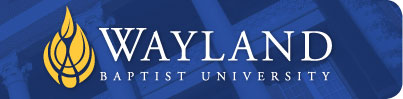 1. Wayland Baptist UniversityVirtual CampusSchool of Education2. Wayland Baptist University Mission Statement:Wayland Baptist University exists to educate students in an academically challenging, learning-focused and distinctively Christian environment for professional success and service to God and humankind.3. Course Prefix Number, and Name:EDAD 5335 – The Principalship4. Term and Year:Winter Term, November 11, 2019 – February 15, 20205. Full Name of Instructor:Dr. Tim PowersAssociate Professor of Education6. Office Phone and WBU Email Address:Office Phone: (806) 742-9516Cell Phone:  (940) 631-1045Email: tim.powers@wbu.edu7. Office Hours, Building and Location:Office Hours: By AppointmentBuilding: WBU – Lubbock Campus801 North QuakerLubbock, Texas 794168. Class Meeting Time and Location:Online – Assignments are generally release at noon on Saturday.9. Catalog Description:Management of the internal organization of the schools with respect to scheduling, student grouping, staffing, curriculum, student progress systems, special programs, and grading/reporting systems; community relations at the school site; legal aspects of school site management; and use of microcomputers.10. Prerequisite:  None11. Required Textbook and Resources: Textbook: Breakthrough Principals: a Step-By-Step Guide to Building Stronger SchoolsAuthors: Desravines, Jean; Aquino, Jaime; Fenton, Benjamin
ISBN: 978-1-118-80117-8 (paperback)Copyright: 2016
Edition: 1st
Publisher: Jossey-Bass
Book Type: PaperbackTextbook: The Principal’s Companion: Strategies to Lead Schools for Student and Teacher SuccessAuthor(s): Robbins, Pam; Alvy, Harvey B.ISBN: 978-1-4522-8759-1 (paperback)Copyright: 2014Edition: 4th Publisher(s): Corwin Press/A Sage CompanyBook Type: PaperbackOther books/periodical resources as identified by the class professor during class.Access to WBU Learning ResourcesYou must complete the student information page located in the Course Content in Blackboard™.  I use this form to invite you to be part of Remind 101 and I use it to contact you by your personal phone, if necessary.  It must be turned in through Blackboard by Saturday, June 1, at noon to receive the full credit for completing the entire form.  Complete this form even if you have completed it for another course.  Points will be deducted for turning it in after Saturday at noon.12. Optional Materials:Additional course assignments and material will be available on the Blackboard site for this course.  Students should have access to and the ability to use this material for each class session.  Course announcements, if needed, will be posted on the Blackboard site for this course. 13. Course Outcome Competencies:DOMAIN I—SCHOOL CULTURE (School and Community Leadership)Competency 001: The beginning principal knows how to establish and implement a shared vision and culture of high expectations for all stakeholders (students, staff, parents, and community).	Creates a positive, collaborative, and collegial campus culture that sets high expectations and facilitates the implementation and achievement of campus initiatives and goals  Uses emerging issues, recent research, knowledge of systems (e.g., school improvement process, strategic planning, etc.), and various types of data (e.g., demographic, perceptive, student learning, and processes) to collaboratively develop a shared campus vision and a plan for implementing the vision  Facilitates the collaborative development of a plan that clearly articulates objectives and strategies for implementing a campus vision (Not Covered)Aligns financial, human, and material resources to support implementation of a campus vision and mission(Not Covered)	Establishes procedures to assess and modify implementation plans to promote achievement of the campus vision (Not Covered)Models and promotes the continuous and appropriate development of all stakeholders in the school community, to shape the campus culture  Establishes and communicates consistent expectations for all stakeholders, providing supportive feedback to promote a positive campus environment (Not Covered)Implements effective strategies to systematically gather input from all campus stakeholders, supporting innovative thinking and an inclusive culture (Not Covered)Creates an atmosphere of safety that encourages the social, emotional, and physical well-being of staff and students  Facilitates the implementation of research-based theories and techniques to promote a campus environment and culture that is conducive to effective teaching and learning and supports organizational health and morale (Not Covered)	Competency 002: The beginning principal knows how to work with stakeholders as key partners to support student learning.	Acknowledges, recognizes, and celebrates the contributions of all stakeholders toward the realization of the campus vision (Not Covered)Implements strategies to ensure the development of collegial relationships and effective collaboration (Not Covered) Uses consensus-building, conflict-management, communication, and information-gathering strategies to involve various stakeholders in planning processes that enable the collaborative development of a shared campus vision and mission focused on teaching and learning  Ensures that parents and other members of the community are an integral part of the campus culture	DOMAIN II—LEADING LEARNING (Instructional Leadership/Teaching and LearningCompetency 003: The beginning principal knows how to collaboratively develop and implement high-quality instruction.Prioritizes instruction and student achievement by understanding, sharing, and promoting a clear definition of high-quality instruction based on best practices from recent research (Not Covered)Facilitates the use of sound, research-based practice in the development, implementation, coordination, and evaluation of campus curricular, cocurricular, and extracurricular programs to fulfill academic, development, social, and cultural needs (Not Covered) Facilitates campus participation in collaborative district planning, implementation, monitoring, and revision of the curriculum to ensure appropriate scope, sequence, content, and alignment Implements a rigorous curriculum that is aligned with state standards, including college and career-readiness standards  Facilitates the use and integration of technology, telecommunications, and information systems to enhance learning Competency 004: The beginning principal knows how to monitor and assess classroom instruction to promote teacher effectiveness and student achievement.	Monitors instruction routinely by visiting classrooms, observing instruction, and attending grade-level, department, or team meetings to provide evidence-based feedback to improve instruction (Not Covered)Analyzes the curriculum collaboratively to guide teachers in aligning content across grades and ensures that curricular scopes and sequences meet the particular needs of their diverse student populations (considering sociological, linguistic, cultural, and other factors)  Monitors and ensures staff use of multiple forms of student data to inform instruction and intervention decisions that maximizes instructional effectiveness and student achievement (Not Covered)Promotes instruction that supports the growth of individual students and student groups, supports equity, and works to reduce the achievement gap (Not Covered) Supports staff in developing the capacity and time to collaboratively and individually use classroom formative and summative assessment data to inform effective instructional practices and interventions (Not Covered)	DOMAIN III—HUMAN CAPITAL (Human Resource Management)	Competency 005: The beginning principal knows how to provide feedback, coaching, and professional development to staff through evaluation and supervision, knows how to reflect on his/her own practice, and strives to grow professionally.	Communicates expectations to staff and uses multiple data points (e.g., regular observations, walk-throughs, teacher and student data, and other sources) to complete evidence-based evaluations of all staff (Not Covered)  Coaches and develops teachers by facilitating teacher self-assessment and goal setting, conducting conferences, giving individualized feedback, and supporting individualized professional growth opportunities (Not Covered)Collaborates to develop, implement, and revise a comprehensive and ongoing plan for the professional development of campus staff that addresses staff needs based on staff appraisal trends, goals, and student information/data (Not Covered) Facilitates a continuum of effective professional development activities that includes appropriate content, process, context, allocation of time, funding, and other needed resources (Not Covered)Engages in ongoing and meaningful professional growth activities, reflects on his or her practice, seeks and acts on feedback, and strives to continually improve, learn, and grow (Not Covered) Seeks assistance (e.g., mentor, central office) to ensure effective and reflective decision making and works collaboratively with campus and district leadership	 (Not Covered)Competency 006: The beginning principal knows how to promote high-quality teaching by using selection, placement, and retention practices to promote teacher excellence and growth.	Invests and manages time to prioritize the development, support, and supervision of the staff to maximize student outcomes (Not Covered)Facilitates collaborative structures that support professional learning communities in reviewing data, processes, and policies in order to improve teaching and learning in the school (Not Covered)Creates leadership opportunities, defines roles, and delegates responsibilities to effective staff and administrators to support campus goal attainment (Not Covered)Implements effective, appropriate, and legal strategies for the recruitment, screening, hiring, assignment, induction, development, evaluation, promotion, retention, discipline, and dismissal of campus staff	(Not Covered)DOMAIN IV—EXECUTIVE LEADERSHIP (Communication and Organizational Management)Competency 007: The beginning principal knows how to develop relationships with internal and external stakeholders, including selecting appropriate communication strategies for particular audiences.	Understands how to effectively communicate a message in different ways to meet the needs of various audiences (Not Covered)Develops and implements strategies for systematically communicating internally and externally (Not Covered) Develops and implements a comprehensive program of community relations that uses strategies that effectively involve and inform multiple constituencies  Establishes partnerships with parents, businesses, and other groups in the community to strengthen programs and support campus goals (Not Covered)	Competency 008: The beginning principal knows how to focus on improving student outcomes through organizational collaboration, resiliency, and change management.	Demonstrates awareness of social and economic issues that exist within the school and community that affect campus operations and student learning  Gathers and organizes information from a variety of sources to facilitate creative thinking, critical thinking, and problem solving to guide effective campus decision making (Not Covered) Frames, analyzes, and creatively resolves campus problems using effective problem-solving techniques to make timely, high-quality decisions (Not Covered) Develops, implements, and evaluates systems and processes for organizational effectiveness to keep staff inspired and focused on the campus vision  Uses effective planning, time management, and organization of work to support attainment of school district and campus goals	DOMAIN V—STRATEGIC OPERATIONS (Alignment and Resource Allocation)Competency 009: The beginning principal knows how to collaboratively determine goals and implement strategies aligned with the school vision that support teacher effectiveness and positive student outcomes.	Assesses the current needs of the campus, analyzing a wide set of evidence to determine campus objectives, and sets measurable school goals, targets, and strategies that form the school’s strategic plans (Not Covered)  Establishes structures that outline and track the progress using multiple data points and makes adjustments as needed to improve teacher effectiveness and student outcomes (Not Covered)Allocates resources effectively (e.g., staff time, master schedule, dollars, and tools), aligning them with school objectives and goals, and works to access additional resources as needed to support learning  Implements appropriate management techniques and group processes to define roles, assign functions, delegate authority, and determine accountability for campus goal attainment	Competency 010: The beginning principal knows how to provide administrative leadership through resource management, policy implementation, and coordination of school operations and programs to ensure a safe learning environment.	Implements strategies that enable the physical plant, equipment, and support systems to operate safely, efficiently, and effectively to maintain a conducive learning environment  Applies strategies for ensuring the safety of students and personnel and for addressing emergencies and security concerns, including developing and implementing a crisis plan (Not Covered)Applies local, state, and federal laws and policies to support sound decisions while considering implications related to all school operations and programs (e.g., student services, food services, health services, and transportation) (Not Covered)Collaboratively plans and effectively manages the campus budget within state law and district policies to promote sound financial management in relation to accounts, bidding, purchasing, and grants  Uses technology to enhance school management (e.g., attendance systems, teacher grade books, shared drives, and messaging systems)  Facilitates the effective coordination of campus curricular, cocurricular, and extracurricular programs in relation to other school district programs to fulfill the academic, developmental, social, and cultural needs of students (Not Covered)Collaborates with district staff to ensure the understanding and implementation of district policies and advocates for the needs of students and staff  Implements strategies for student discipline and attendance in a manner that ensures student safety, consistency, and equity and that legal requirements are met (e.g., due process, SPED requirements) (Not Covered)DOMAIN VI—ETHICS, EQUITY, AND DIVERSITY	Competency 011: The beginning principal knows how to provide ethical leadership by advocating for children and ensuring student access to effective educators, programs, and services.	Implements policies and procedures that require all campus personnel to comply with the Educators' Code of Ethics (TAC Chapter 247)  Models and promotes the highest standard of conduct, ethical principles, and integrity in decision making, actions, and behaviors (Not Covered) Advocates for all children by promoting the continuous and appropriate development of all learners in the campus community (Not Covered) Implements strategies to ensure that all students have access to effective educators and continuous opportunities to learn (Not Covered) Promotes awareness and appreciation of diversity throughout the campus community (e.g., learning differences, multicultural awareness, gender sensitivity, and ethnic appreciation)  Facilitates and supports special campus programs that provide all students with quality, flexible instructional programs and services (e.g., health, guidance, and counseling programs) to meet individual student needs  Applies legal guidelines (e.g., in relation to students with disabilities, bilingual education, confidentiality, and discrimination) to protect the rights of students and staff and to improve learning opportunities (Not Covered) Articulates the importance of education in a free, democratic society	14. Attendance Requirements:As stated in the Wayland Catalog, students enrolled at one of the University’s external campuses should make every effort to attend all class meetings. All absences must be explained to the instructor, who will then determine whether the omitted work may be made up. When a student reaches that number of absences considered by the instructor to be excessive, the instructor will so advise the student and file an unsatisfactory progress report with the campus executive director. Any student who misses 25 percent or more of the regularly scheduled class meetings may receive a grade of F in the course. Additional attendance policies for each course, as defined by the instructor in the course syllabus, are considered a part of the University’s attendance policy.15. STATEMENT OF PLAGIARISM AND ACADEMIC DISHONESTY:Wayland Baptist University observes a zero tolerance policy regarding academic dishonesty.  Per university policy as described in the academic catalog, all cases of academic dishonesty will be reported and second offenses will result in suspension from the university.16. Disability Statement:In compliance with the Americans with Disabilities Act of 1990 (ADA), it is the policy of Wayland Baptist University that no otherwise qualified person with a disability be excluded from participation in, be denied the benefits of, or be subject to discrimination under any educational program or activity in the university.  The Coordinator of Counseling Services serves as the coordinator of students with a disability and should be contacted concerning accommodation requests at 806-291-3765.  Documentation of a disability must accompany any request for accommodations.  Students should inform the instructor of existing disabilities the first class meeting. 17. Course Requirements and Grading Criteria:Student Information Sheet: Must be turned in by noon of the first Saturday of the course to receive full credit.Introductory Discussion Board:  The discussion board will only be used for the first week.  You will submit information to the board that allow other students in the class to get to know you a little better.Weekly Assignments: Weekly assignments will be posted at approximately noon each Saturday. These assignments will be based directly from the course textbooks listed in the syllabus. Many of the weekly assignments will pose divergent questions with the expectation of the student to use the author’s research to reinforce your personal perspective on the questions posed.  However, some of the questions will elicit specific responses based on the interpretation of the authors’ points of view in the textbook.  In those cases, specific answers will be expected.   The weekly assignments must be submitted via Blackboard™ prior to noon of the following Saturday. On rare occasions, exceptions will be made if the professor is contacted prior to the next posted assignment.Instructional Pillar Assignment H: Students will complete the Instructional Pillar Assignment H, School Vision and Culture, designed for this course material. The Instructional Pillar Assignment is a long-term assignment that should span the length of most of the term.  You will complete the required tasks for this assignment by following the directions given in the assignment, the rubric, and the exemplar.  The Instructional Pillar Assignment H must be submitted to me via Blackboard™ by the date listed on the syllabus. Please read the due date for the Instructional Pillar Assignment listed in the course on the syllabus.  (This assignment takes the place of a final exam.)Evidence of the ability to express your knowledge of educational concepts and theories within the conventions of academic discourse will be assessed through both oral presentations and written assignments. Written work in this course must be word processed and prepared according to APA style.Grading Criteria:Grades for courses shall be recorded by the symbols below:A	90-100			Cr	for CreditB	80-89				NCR	No CreditC	70-79				I	Incomplete*D	60-69				W	for withdrawalF	59 & below 			WP	Withdrawal PassingWF	Withdrawal Failing		X	No grade given					IP	In ProgressA grade of “CR” indicates that credit in semester hours was granted but no grade or grade points were recorded.*A grade of incomplete is changed if the work required is completed prior to the date indicated in the official University calendar of the next long term, unless the instructor designates an earlier date for completion.  If the work is not completed by the appropriate date, the “I” is converted to the grade of “F.”  An incomplete notation cannot remain on the student’s permanent record and must be replaced by the qualitative grade (A-F) by the date specified in the official University calendar of the next regular term.Students shall have protection through orderly procedures against prejudices or capricious academic evaluation. A student who believes that he or she has not been held to realistic academic standards, just evaluation procedures, or appropriate grading, may appeal the final grade given in the course by using the student grade appeal process described in the Academic Catalog.  Appeals may not be made for advanced placement examinations or course bypass examinations. Appeals are limited to the final course grade, which may be upheld, raised, or lowered at any stage of the appeal process. Any recommendation to lower a course grade must be submitted through the Executive Vice President/Provost to the Faculty Assembly Grade Appeals Committee for review and approval. The Faculty Assembly Grade Appeals Committee may instruct that the course grade be upheld, raised, or lowered to a more proper evaluation.	18. Tentative Schedule:The course professor reserves the right to amend this tentative calendar at any time. BP = Breakthrough Principals (This is part of your weekly written assignments)	PC = The Principal’s Companion (This is part of your weekly written assignments)19. Assignments:May God Bless You!Check BlackboardAssignment DueAssignmentsNovember 11November 16Student Information Sheet DueIntroductory Discussion Board DueRead BP – IntroductionRead PC – Chapter 1BP Assignment 1 DuePC Assignment 1 DueNovember 16November 23Read BP – Chapter 1Read PC – Chapter 2BP Assignment 2 DuePC Assignment 2 DueNovember 23November 30No Assignments (Thanksgiving)November 30December 7Read BP – Chapter 2Read PC – Chapter 3BP Assignment 3 DuePC Assignment 3 DueDecember 7December 14Read BP – Chapter 3Read PC – Chapter 7BP Assignment 4 DuePC Assignment 4 DueDecember 14December 21Read BP – Chapter 4Read PC – Chapter 8BP Assignment 5 DuePC Assignment 5 DueDecember 21December 28No Assignment (Christmas Holidays)December 28January 4No Assignment (Christmas Holidays)January 4January 11Read BP – Chapter5Read PC – Chapter 11BP Assignment 6 DuePC Assignment 6 DueJanuary 11January 18Read BP – Chapter 6Read PC – Chapter 16BP Assignment 7 DuePC Assignment 7 DueJanuary 18January 25Read BP – Chapter 7Read PC Chapter 17BP Assignment 8 DuePC Assignment 8 Due January 25February 1Read BP – Chapter 8Read PC Chapter 19BP Assignment 9 DuePC Assignment 9 DueInstructional Pillar Assignment H DueFebruary 1February 8Read BP – Chapter 8Read PC Chapter 19BP Assignment 10 DuePC Assignment 10 DueFebruary 8February 15No Assignments Due.Student TasksPoints/PercentStudent Information Sheet2Introductory Discussion Board2Principal’s Companion Assignments 30Breakthrough Principals Assignments30Instructional Pillar Assignment36TOTAL PERCENTAGE POINTS100